Мероприятия по финансовой грамотности за 2020-2021 год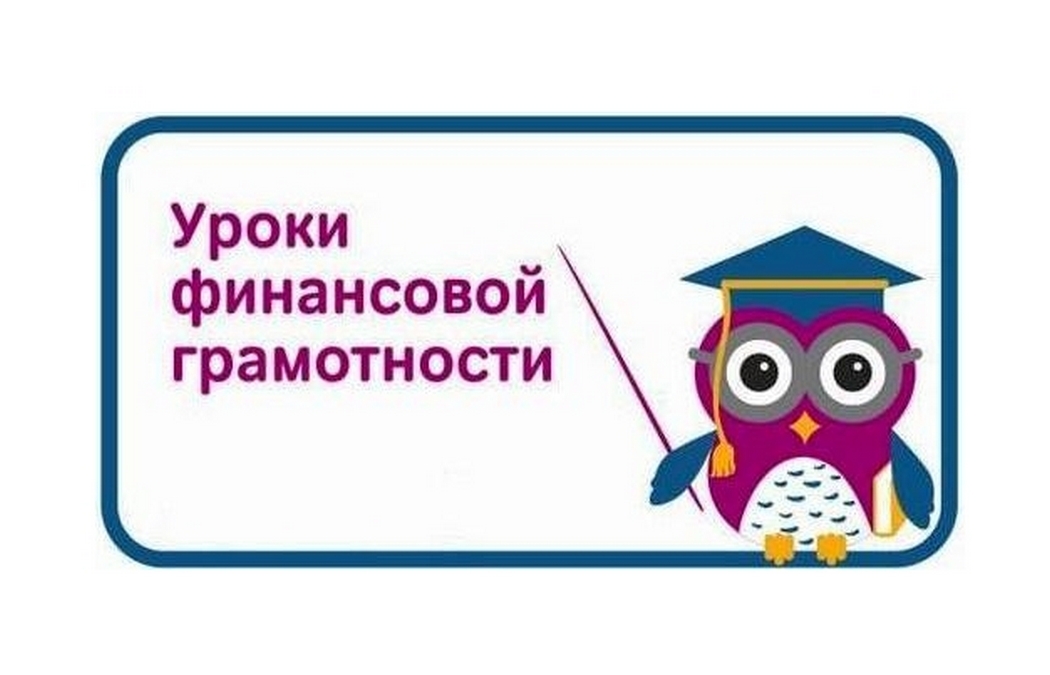 №Название мероприятияСроки проведенияПриняли участие1.Всероссийская онлайн - олимпиада « Юный предприниматель»13 апреля по 17 мая 2021 года1-9 кл.2Онлайн-урок «С деньгами на ты или зачем быть финансово грамотным»Октябрь 2021 года6-7 кл.3.«Квиз финансовое мошенничество»Октябрь 2021 года5-11 кл.4.Урок «Виды денег. Основы финансовой грамотности»Май 2021 года9-11 кл.5.Классный час « Финансовое мошенничество»Февраль 2021 года7-9 кл.6.Классный час «Функции денег»Апрель 2021 года10-11 кл.